МКДОУ Детский сад №3 «Солнышко»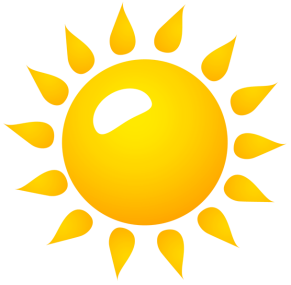 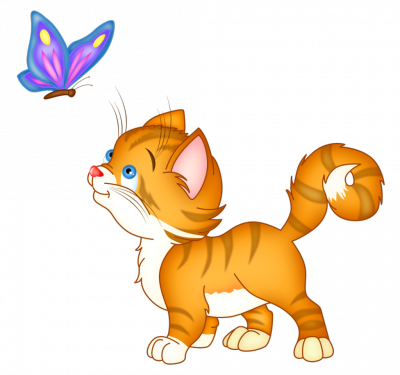 ООД (интегрированное занятие)Познавательно – речевое развитиеНазвание: «Котенок в детский сад пришел». Участники: дети 3 - 5 лет, воспитатель.Цель: закрепить знания детей о некоторых видах устного народного творчества (потешка, колыбельная, загадка).Задачи:Обучающая: организовать деятельность детей по закреплению ими знаний русских народных потешек и колыбельных песен. Закрепить у детей умение различать основные цвета.Развивающие: способствовать развитию психологических качеств (внимания, мышления, воображения), мелкой моторики, зрительно–моторной координации; содействовать речевой активности детей через устное народное творчество. Развивать интерес к малому фольклорному жанру.Воспитательные: создать условия для формирования у детей отзывчивости, доброжелательного отношения к котенку и желание помочь ему. Прививать детям любовь к устному народному творчеству.Активизация словаря: чашка, колыбельная песня,Необходимое оборудование: игрушка – рукавичка  котенок, игрушечная кровать, миска, разрезные салфетки и шерстяные клубки,корзинка, клей в тарелочках, музыкальный центр и музыкальное сопровождение.Ход занятия:Воспитатель заводит детей в группу под русскую народную песню (по выбору воспитателя).Воспитатель: Ребята, посмотрите, пока мы с вами ходили в гости, к нам в группу пришел необычный гость. А кто это, вы узнаете, когда загадку отгадаете. Слушайте внимательно:Мягкие лапки,А в лапках царапки.Зеленые глаза,Всем мышам – гроза.Дети: Кошка.Воспитатель: Да. В гости к нам сегодня кошка, только маленькая.Сыночка - крошку привела.И приглядеть за ним немножко,Попросила нас она.Воспитатель: Что, ребята, поможем маме-кошке? Посмотрите, наш котенок плачет без мамы. Повеселим его немного? Давайте его погладим и утешим. Расскажем ему потешку. Хорошо?Дети: Да.Говорят все вместе: Как у нашего котаШубка очень хороша,Как у котика усыУдивительной красы,Глазки смелые, зубки белые.- Какая у него шубка? А усы? Глазки? Зубки?Воспитатель: Погладьте котика по спинке, погладьте его животик, ушки, хвостик. Ему это очень нравится.Воспитатель: А я еще знаю потешку. Давайте вместе с котиком разомнемся да поиграем. Вставайте около своих стульчиков и повторяйте за мной.Воспитатель проводит физкультминутку по тексту потешки.Пальчиковая игра «Кошка» Точит кошка коготки – царапают коготками коленкиОчень острые они.а кошачьи лапочки – плавно выставляют вперед одну руку, потом другую.Мягкие, как тапочки.Спрячет коготки в подушки – широко расставляют пальцы и сжимают                                                   их в кулакИ почешет лапкой ушко – гладят рукой ухоМолочко попьет из миски – делают из рук «миску» и подносят ее ко ртуНаша ласковая киска – гладят рукиВоспитатель говорит за котенка, что ему грустно без мамы.Воспитатель: Скажите, что котята любят есть?Ответы детей.Воспитатель: А давайте угостим котика кашей.Ребенок: (ставит перед котенком миску)Котик к печке пошел,Горшочек кашки нашел.Вот сварилась кашкаВ голубенькой чашке.Кушай поскорее,Будешь веселее.Воспитатель: Нет, ребята, что-то не становится наш котик веселее. Может попробовать его спать уложить. Давайте приготовим ему кроватку. Застелим ее. Несите одеяла и подушку, и матрасик, и простынку. (Заправляют кровать). А теперь нужно котика покачать и спеть ему песенку. Знаете, как называются такие песенки, которые помогают детей спать укладывать? Они называются колыбельные. Это очень протяжные, мелодичные и спокойные песенки.Слушаем колыбельную песенку (запись)  и качаем котенка.Воспитатель говорит за котенка, что спать ему не хочется, а хочется играть. Вставайте около своих стульчиков и повторяйте за мной.Воспитатель: проводит физкультминутку по тексту потешки.Коты (русская народная потешка)Тритатушки, тритата,                         (Дети хлопают в ладоши.)Убежали три кота:	             (Кружатся.)Белый, черный, рыжий-	                       (Подпрыгивают на двух ногах.)Все сидят на крыше!	           (Садятся.)Воспитатель: Ребята, я знаю, что котята очень любят с клубочками играть. Давайте мы для нашего котика сделаем клубочки. Где моя чудесная корзиночка?Достает корзиночку и показывает ее детям, затем  открывает и достает цветные салфетки.Дети садятся за столы, сминают салфетки в шарики - клубочки.Воспитатель у каждого спрашивает, какого цвета у него получился клубочек.Воспитатель за котенка говорит, что очень рад клубочкам и просит сделать для него картину с клубками.Дети вместе с воспитателем делают панно (вокруг нарисованного котенка наклеивают получившиеся клубочки из салфеток).Воспитатель опять говорит за котенка: «Ах, какая красивая получилась картина. А теперь давайте поиграем разноцветными клубками, я очень люблю их догонять». Воспитатель опять берет корзинку и достает из нее шерстянные клубки. Повторяет с детьми основные цвета. Потом  проводит с детьми подвижную игру «Соберем клубки» по русской народной потешке «Котятки».Все котятки мыли лапки:Вот так! Вот так!Мыли ушки! Мыли брюшки:Вот так! Вот так!А потом они игралиИ клубочки догоняли:Вот так! Вот так!После этих слов дети ловят клубки и складывают в корзинку..Раздается стук в дверь. Появляется мама - кошка.Воспитатель опять говорит за котенка: «До свидания, ребята, можно я еще к вам в гости приду?». Воспитатель: Вот, котик, и мама пришла. Тебе домой пора. А клубочками в следующий раз поиграешь, когда еще к нам в гости придешь.Дети прощаются с котенком. (Воспитатель выносит котенка за дверь).Воспитатель (обращается к детям): Ребята, скажите, кто был у нас в гостях. А что мы делали с котенком? Что нам помогло его развеселить? (Ответы детей).Ответы детей.